SIOP 2016 Annual Congress - MEETING ROOM REQUEST FORMAny other comments or queries:------------------------------------------------------------------------------------------------------------------------------------------------------------------------------------------------------------------------------------------------------------------------------------------------------------------------------------------------------------------------------------------------------------------------------Please return this form by email to:SIOP Secretariat 
siopoffice@kenes.com1. Details1. DetailsGroup Name:Contact Person:Designation/Title:Telephone Number:Email Address:Fax Number:Address:2. Nature of MeetingBriefly outline the purpose of your meeting below :3. Meeting Room Requirements3. Meeting Room RequirementsFree meeting room Free meeting room Date:Saturday, 22 October 2016(Date cannot be changed)Time:	AFTERNOON ONLY (13:30-17:30)Indicate exact meeting timings hereStart:Finish:PAX:Set-up:Theatre style only.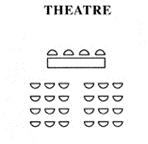 A/V & CateringThere is standard A/V meeting equipment in the rooms.No F&B.